Dokumentacja zdjęciowa sala 210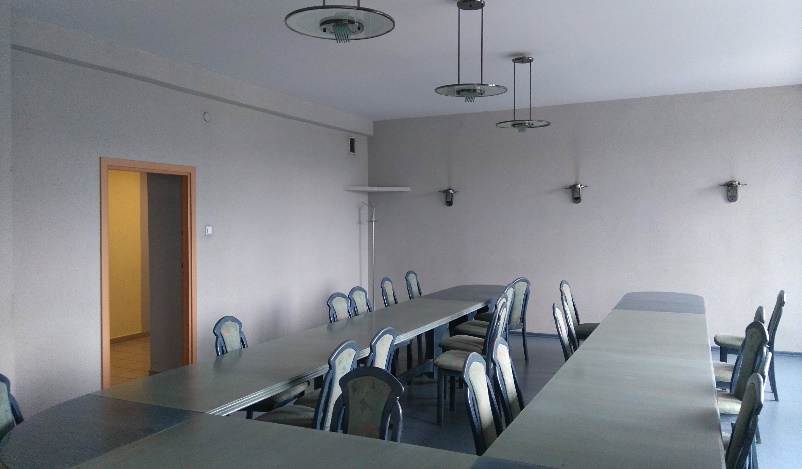 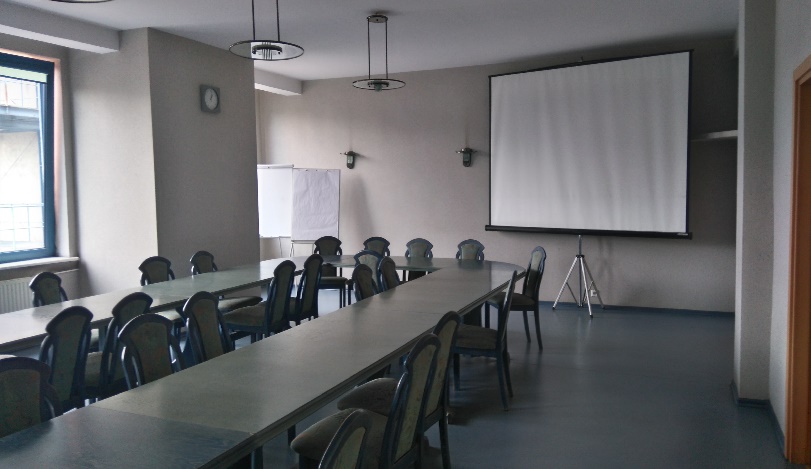 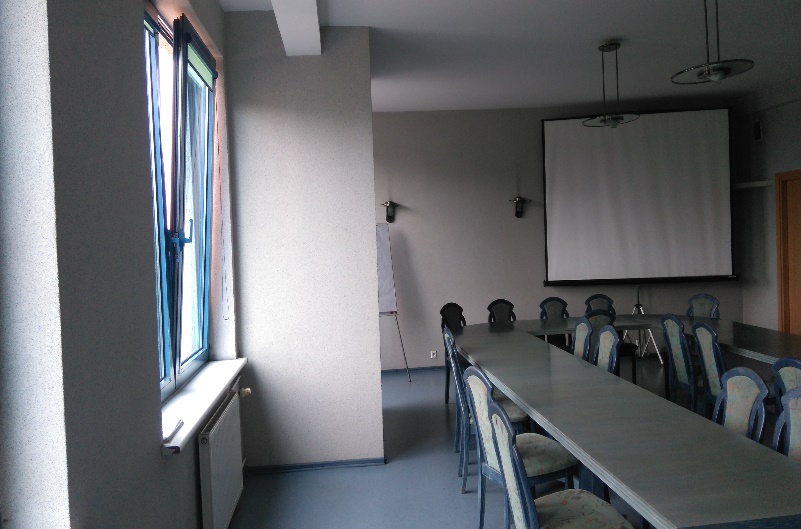 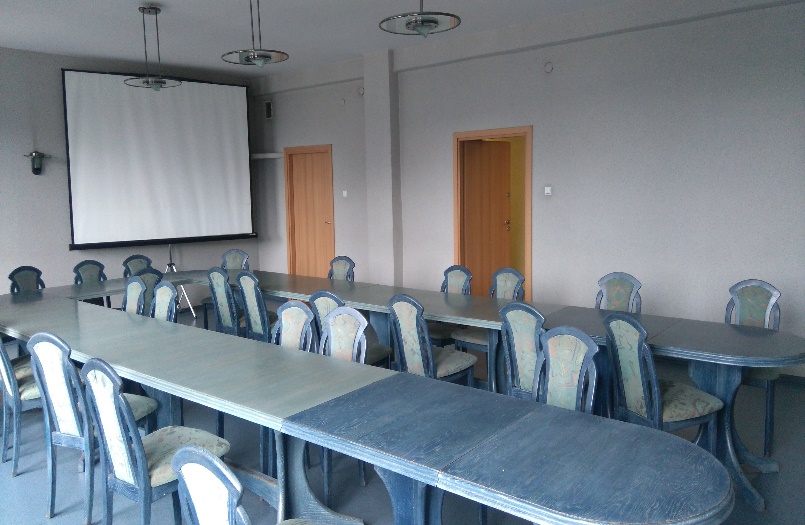 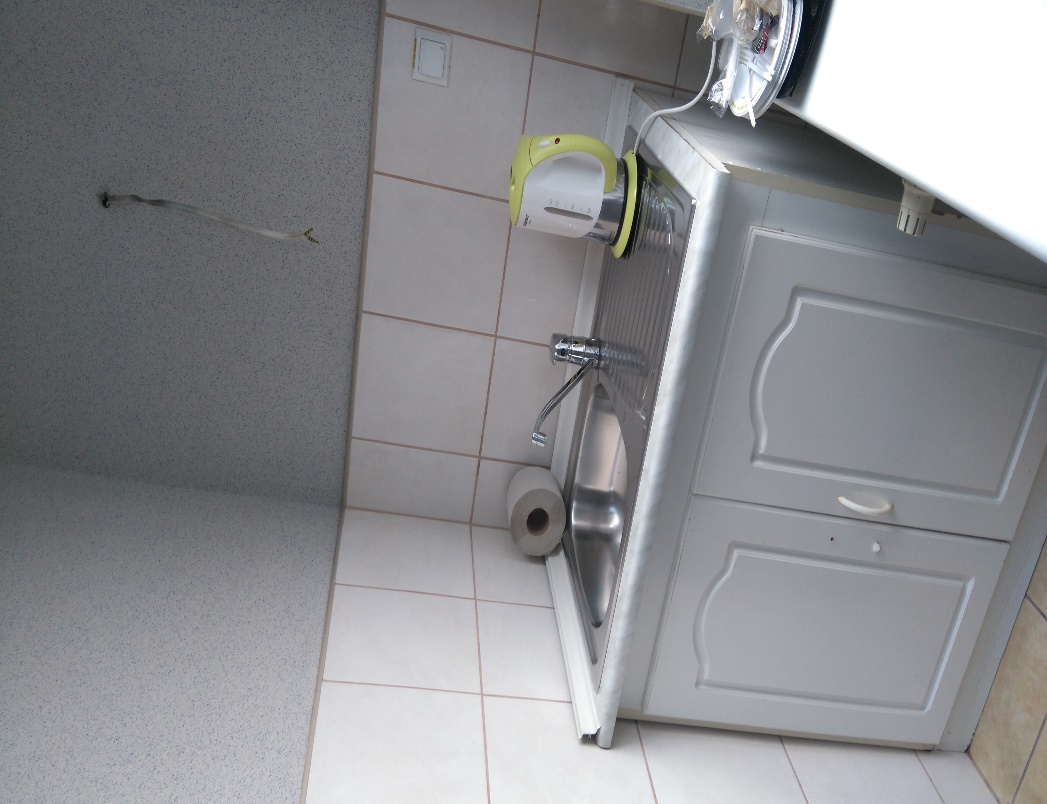 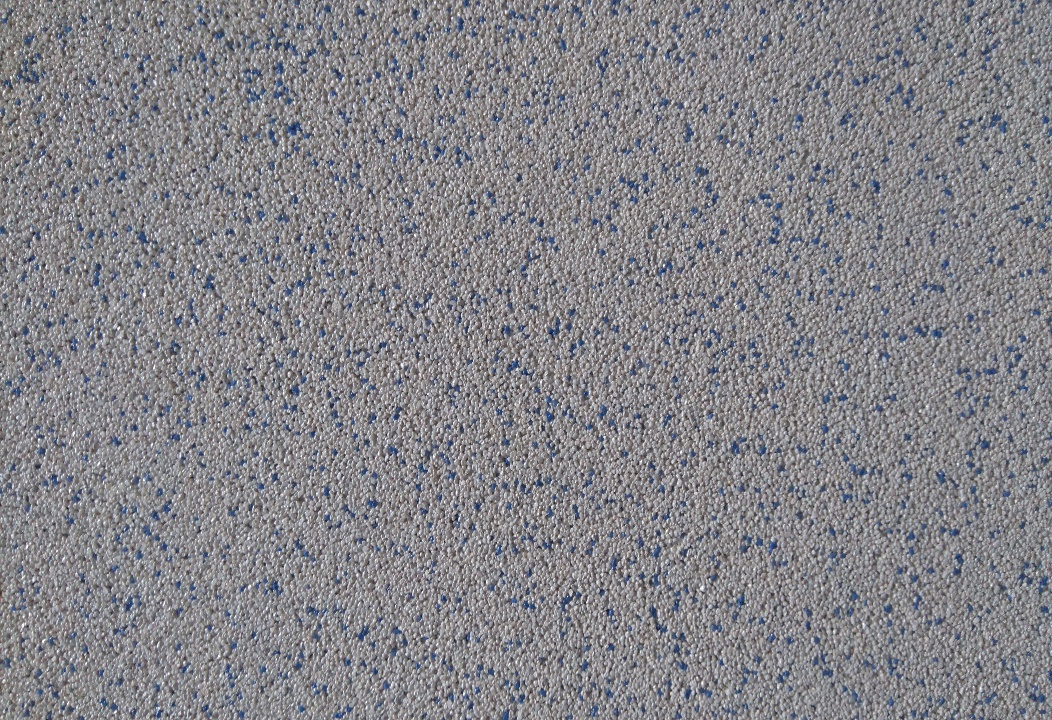 